	MĚSTO ŽATEC	USNESENÍ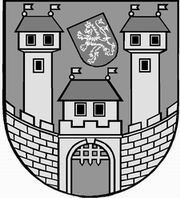 	z 	3	. jednání Rady města Žatce 	konané dne	27.1.2015Usnesení č. 	37  /15	-	90  /15	  37/15	Schválení programu	  38/15	Dopravní opatření – rekonstrukce autobusového nádraží	  39/15	Vyhrazené parkoviště TAXI	  40/15	Smlouva o zajištění dopravní výchovy	  41/15	Parkovací automaty - vyhodnocení provozu	  42/15	Kontrola usnesení	  43/15	Informace o investičních akcích	  44/15	Žádost spol. HASSMAN TRADING s.r.o.	  45/15	Prodloužení termínu podpisu kupní smlouvy na prodej části pozemku 	st.p.č. 1446/1 v k.ú. Žatec	  46/15	Natáčení upoutávkového spotu ,,Acadomia“	  47/15	Výpověď z nájmu části pozemku p.p.č. 63/1 v k.ú. Žatec	  48/15	Nabytí do majetku města	  49/15	Nabytí do majetku města	  50/15	Pacht pozemku p.p.č. 1546/3 v k.ú. Žatec	  51/15	Pacht pozemku p.p.č. 1215/56 v k. ú. Žatec	  52/15	Výběr zhotovitele stavby „Sanace sesuvu v Žatci, ul. Tyršova na pozemku 	fyzických osob“	  53/15	Jmenování hodnotící komise – „Páteřní cyklostezka Ohře – trasa – 	Litoměřice – (Boč) – Perštejn 5. úsek“	  54/15	Výběr zhotovitele stavby: „Rekonstrukce Horova ulice – I. etapa“	  55/15	Dohoda o narovnání a Dodatek č. 1 ke smlouvě o dílo na akci „Plánované 	opravy komunikací pro rok 2014, Žatec – 2. část“	  56/15	Změna č. 5 Územního plánu Žatec - zadání	  57/15	SEA - Plán pro zvládání povodňových rizik v povodí Labe	  58/15	SEA - Národní plán povodí Labe	  59/15	Jednací řízení bez uveřejnění č. 1 a Dodatek č. 3 – REKONSTRUKCE 	KOMUNIKACE V ULICI DUKELSKÁ	  60/15	Dodatek č. 1 stavby  „Zajištění havarijního stavu a sanace Kláštera 	Kapucínů č.p. 299, Obránců míru, Žatec – I. etapa“	  61/15	Finanční vztahy k příspěvkovým organizacím Města Žatce pro rok 2015	  62/15	Rozpočtová změna – OLH 4. Q. 2014	  63/15	Odpisové plány na rok 2015	  64/15	Informace o zajišťování externích právních služeb pro město Žatec	  65/15	Zpráva o vyřizování petic a stížností za rok 2014	  66/15	Protokol o výsledku veřejnosprávní kontroly	  67/15	Protokol o výsledku veřejnosprávní kontroly	  68/15	Veřejnosprávní kontroly	  69/15	Plán veřejnosprávních kontrol	  70/15	Destinační agentura Dolní Poohří, o.p.s.	  71/15	Bezpečnostní analýza města Žatec na rok 2015	  72/15	Žádost o poskytnutí finančních prostředků ze státního rozpočtu v 	programu „Prevence kriminality v Ústeckém kraji 2015“	  73/15	Stanovení termínu Dočesné 2015	  74/15	Odpisový plán na rok 2015 – PO Městské divadlo Žatec	  75/15	Odpisový plán na rok 2015 – PO Regionální muzeum K. A. Polánka Žatec	  76/15	Účast města na veletrhu cestovního ruchu	  77/15	Fond pro poskytování příspěvku na ošatné	  78/15	Rozpočtová změna – navýšení kap. 719	  79/15	Rozpočtová změna – funkční odměna starosta a místostarosta	  80/15	Poskytnutí pracovního volna	  81/15	Pověření řízením příspěvkových organizací	  82/15	Vzdání se funkce předsedkyně finančního výboru Města Žatec	  83/15	Vzdání se funkce člena kontrolního výboru Města Žatec	  84/15	Jednací řád Zastupitelstva města Žatec	  85/15	Delegování zástupců města na valné hromady společností	  86/15	Žatecká teplárenská, a.s. – smlouva o výkonu funkce	  87/15	Odměny za výkon funkce neuvolněných zastupitelů	  88/15	Vyhláška Města Žatce, č. 1/2015, kterou se nařizuje provedení speciální 	ochranné deratizace ve městě Žatci	  89/15	Revitalizace Dukelské ulice v Žatci – podání žádosti o dotaci a finanční 	krytí projektu	  90/15	Program zastupitelstva města	  37/15	Schválení programuRada města Žatce projednala a schvaluje program jednání rady města.									 T:  27.1.2015	O:	p.	HAMOUSOVÁ	  38/15	Dopravní opatření – rekonstrukce autobusového nádražíRada města Žatce projednala a bere na vědomí dopravní opatření v souvislosti s rekonstrukcí autobusového nádraží v Žatci. Rada města Žatce projednala a v souvislosti s uzavírkou komunikací na autobusovém nádraží v Žatci schvaluje Městu Žatec vyhrazení osmi parkovacích míst pro Hotel Černý orel na placeném parkovišti na Kruhovém náměstí (polovina parkoviště naproti parkovacímu automatu) a sedmi parkovacích míst na parkovišti v ulici Jakubská.	T:	2.2.2015	O:	p.	DOBRUSKÝ	  39/15	Vyhrazené parkoviště TAXIRada města Žatce projednala a v souvislosti s uzavírkou komunikací na autobusovém nádraží v Žatci schvaluje Městu Žatec vyhrazení dvou parkovacích míst pro TAXI na parkovišti na Kruhovém náměstí u č.p. 292.	T:	2.2.2015	O:	p.	DOBRUSKÝ	  40/15	Smlouva o zajištění dopravní výchovyRada města Žatce projednala a schvaluje smlouvu na zajištění dopravní výchovy dětí ve městě Žatci s fyzickou osobou na období od 01.01.2015 do 31.12.2015.Rada města Žatce bere na vědomí vyhodnocení Smlouvy o zajištění dopravní výchovy v roce 2014.	T:	2.2.2015	O:	p.	DOBRUSKÝ	  41/15	Parkovací automaty - vyhodnocení provozuRada města Žatce projednala a bere na vědomí vyhodnocení provozu parkovacích automatů za rok 2014.									 T:  27.1.2015	O:	p.	DOBRUSKÝ	  42/15	Kontrola usneseníRada města Žatce projednala a bere na vědomí kontrolu usnesení z minulých jednání rady města s tím, že v nadpisu a textu usnesení č. 36/15 nahrazuje výraz „forenzní“ výrazem „nezávislý“. Ostatní text usnesení zůstává beze změny.	T:	27.1.2015	O:	p.	VAJDA	  43/15	Informace o investičních akcíchRada města Žatce bere na vědomí informaci o investičních akcích.									 T:  27.1.2015	O:	p.	OPPELOVÁ	  44/15	Žádost spol. HASSMAN TRADING s.r.o.Rada města Žatce ukládá odboru rozvoje a majetku města zveřejnit po dobu 15 dnů záměr města pronajmout část zděného plotu na pozemku zastavěná plocha a nádvoří st.p.č. 901/2 v k.ú. Žatec u objektu č.p. 733 ul. Volyňských Čechů v Žatci za účelem umístění reklamy za minimální roční nájemné 12.000,00 Kč bez DPH.	T:	5.2.2015	O:	p.	OPPELOVÁ	  45/15	Prodloužení termínu podpisu kupní smlouvy na prodej části pozemku 	st.p.č. 1446/1 v k.ú. ŽatecRada města Žatce doporučuje Zastupitelstvu města Žatce schválit prodloužení termínu podpisu kupní smlouvy o 3 měsíce na prodej části pozemku zastavěné plochy a nádvoří st.p.č. 1446/1 dle GP č. 6009-40/2014 nově označený jako ostatní plocha p.p.č. 7290 o výměře 198 m2 a část pozemku zastavěné plochy a nádvoří st.p.č. 1446/1 označeného jako díl „a“ o výměře 126 m2 pod stavbou jiného vlastníka v k.ú. Žatec fyzické osobě za kupní cenu 297.816,00 Kč a poplatky spojené s provedením kupní smlouvy.									 T:  5.2.2015	O:	p.	OPPELOVÁ	  46/15	Natáčení upoutávkového spotu ,,Acadomia“Rada města Žatce projednala žádost společnosti FILM MAKERS s.r.o., Praha a schvaluje nájem části pozemků p.p.č. 6760/1 ostatní plocha  na nám. Svobody, p.p.č. 6850/1 ostatní plocha ul. Chomutovská a p.p.č. 6903/5 ostatní plocha ul. Osvoboditelů vše v k.ú. Žatec za účelem natáčení exteriérových scén upoutávkového spotu s názvem „Acadomia“ dne 05.02.2015 od 6:00 hod. do 22:00 hod. a dále schvaluje text nájemní smlouvy a ukládá starostce města smlouvu podepsat.	T:	5.2.2015	O:	p.	OPPELOVÁ	  47/15	Výpověď z nájmu části pozemku p.p.č. 63/1 v k.ú. ŽatecRada města Žatce projednala a ukládá odboru rozvoje a majetku města vypovědět nájemní smlouvu o nájmu části pozemku ostatní plocha p.p.č. 63/1 o výměře 300 m2 v Žatci ze dne 27.10.2008 ve znění dodatku č. 1 ze dne 15.05.2012 uzavřenou mezi Městem Žatec a společností  RENT POINT KGS a.s., Praha.	T:	1.3.2015	O:	p.	OPPELOVÁ	  48/15	Nabytí do majetku městaRada města Žatce projednala ohlášení Úřadu pro zastupování státu ve věcech majetkových ve věci převodu pozemků  p.p.č. 4578/220 ostatní plocha o výměře 120 m2 a p.p.č. 4578/222 o výměře 11 m2 v k.ú. Žatec, ul. Wolkerova v Žatci  a ukládá odboru rozvoje a majetku města zpracovat žádost o bezúplatný převod výše uvedených pozemků sloužících jako odstavná plocha.	T:	18.2.2015	O:	p.	OPPELOVÁ	  49/15	Nabytí do majetku městaRada města Žatce ve smyslu usnesení zastupitelstva města č. 127/11 ze dne 08.09.2011 ukládá odboru rozvoje a majetku města podat žádost o bezúplatný převod pozemku ostatní plocha  p.p.č. 7154/1 o výměře 162 m2 v k.ú. Žatec z majetku Ministerstva obrany ČR do majetku Města Žatce.	T:	9.2.2015	O:	p.	OPPELOVÁ	  50/15	Pacht pozemku p.p.č. 1546/3 v k.ú. ŽatecRada města Žatce schvaluje pacht pozemku p.p.č. 1546/3  zahrada  o výměře 336 m2  v k.ú. Žatec fyzické osobě jako zahradu, na dobu určitou do 01.10.2018, za pachtovné ve výši 2,00 Kč/m2/rok.	T:	18.2.2015	O:	p.	OPPELOVÁ	  51/15	Pacht pozemku p.p.č. 1215/56 v k. ú. ŽatecRada města Žatce schvaluje pacht části pozemku ostatní plocha p.p.č. 1215/56 o výměře 508 m2 v k.ú. Žatec za účelem zahrady fyzické osobě jako zahradu, na dobu určitou do 01.10.2018, za pachtovné ve výši 2,00 Kč/m2/rok.	T:	18.2.2015	O:	p.	OPPELOVÁ	  52/15	Výběr zhotovitele stavby „Sanace sesuvu v Žatci, ul. Tyršova na pozemku	 fyzických osob“Rada města Žatce projednala zprávu o posouzení a hodnocení nabídek ze dne 12.11.2014 na zhotovitele stavby „Sanace sesuvu v Žatci, ul. Tyršova na pozemku fyzických osob“ a dle ustanovení § 81 odst. 1 písmena b) zákona č. 137/2006 Sb., o veřejných zakázkách, ve znění pozdějších předpisů rozhodla o výběru nejvhodnější nabídky uchazeče s nejnižší nabídkovou cenou uvedeného s pořadovým číslem 2, Ekostavby Louny, s.r.o. Rada města Žatce schvaluje výsledek hodnocení a posouzení nabídek stanovené hodnotící komisí.Rada města Žatce zároveň ukládá starostce města Žatce podepsat smlouvu o dílo s vybraným uchazečem.	T:	15.2.2015	O:	p.	OPPELOVÁ	  53/15	Jmenování hodnotící komise – „Páteřní cyklostezka Ohře – trasa – 	Litoměřice – (Boč) – Perštejn 5. úsek“Rada města Žatce schvaluje členy hodnotící komise, která dle § 71 odst. 3 zákona zároveň plní funkci komise pro otevírání obálek.	T:	14.2.2015	O:	p.	OPPELOVÁ	  54/15	Výběr zhotovitele stavby: „Rekonstrukce Horova ulice – I. etapa“Rada města Žatce projednala zprávu o posouzení a hodnocení nabídek ze dne 11.11.2014 na zhotovitele stavby „Rekonstrukce Horova ulice – I. etapa“ a v souladu se Zásadami a postupy pro zadávání veřejných zakázek Města Žatce rozhodla o výběru nejvhodnější nabídky uchazeče s nejnižší nabídkovou cenou s pořadovým číslem 1, ERKA Žatec s.r.o.Rada města Žatce schvaluje výsledek hodnocení a posouzení nabídek stanovené hodnotící komisí.Rada města Žatce zároveň schvaluje znění smlouvy o dílo a ukládá starostce města Žatce tuto smlouvu podepsat s vybraným uchazečem.	T:	27.2.2015	O:	p.	OPPELOVÁ	  55/15	Dohoda o narovnání a Dodatek č. 1 ke smlouvě o dílo na akci „Plánované	 opravy komunikací pro rok 2014, Žatec – 2. část“Rada města Žatce schvaluje Dohodu o narovnání s firmou Michal Bajušev v rámci akce „Plánované opravy komunikací pro rok 2014, Žatec – 2. část“ a zároveň ukládá starostce města tuto dohodu podepsat.Rada města Žatce schvaluje Dodatek č. 1 ke smlouvě o dílo ze dne 02.07.2014 na akci „Plánované opravy komunikací pro rok 2014, Žatec – 2. část“ a zároveň ukládá starostce města Dodatek č. 1 podepsat.	T:	15.2.2015	O:	p.	OPPELOVÁ	  56/15	Změna č. 5 Územního plánu Žatec - zadáníRada města Žatce projednala a doporučuje Zastupitelstvu města Žatce schválit zadání změny č. 5 Územního plánu Žatec - právní stav po vydání změny č. 4.	T:	5.2.2015	O:	p.	OPPELOVÁ	  57/15	SEA - Plán pro zvládání povodňových rizik v povodí LabeRada města Žatce projednala a souhlasí s předloženou koncepcí „Plán pro zvládání povodňových rizik v povodí Labe“ bez připomínek.									 T:  30.1.2015	O:	p.	OPPELOVÁ	  58/15	SEA - Národní plán povodí LabeRada města Žatce projednala a souhlasí s předloženou koncepcí „Národní plán povodí Labe“ bez připomínek.									 T:  30.1.2015	O:	p.	OPPELOVÁ	  59/15	Jednací řízení bez uveřejnění č. 1 a Dodatek č. 3 – REKONSTRUKCE 	KOMUNIKACE V ULICI DUKELSKÁRada města Žatce projednala a schvaluje jednací řízení bez uveřejnění č. 1 na akci „REKONSTRUKCE KOMUNIKACE V ULICI DUKELSKÁ – 1. ETAPA PRAŽSKÁ/ŠAFAŘÍKOVA, ŽATEC“ zadávané v souladu se zákonem č. 137/2006 Sb. o veřejných zakázkách ve znění pozdějších předpisů.Rada města Žatce současně schvaluje Dodatek č. 3 k SoD se zhotovitelem a ukládá starostce města Dodatek č. 3 podepsat.	T:	15.2.2015	O:	p.	OPPELOVÁ	  60/15	Dodatek č. 1 stavby  „Zajištění havarijního stavu a sanace Kláštera 	Kapucínů č.p. 299, Obránců míru, Žatec – I. etapa“Rada města Žatce projednala a schvaluje dodatek č. 1 ke smlouvě o dílo stavby „Zajištění havarijního stavu  a sanace Kláštera Kapucínů č.p. 299, Obránců míru, Žatec – I. etapa“ k provedení víceprací, a to nezbytných  prací souvisejících s prováděním sanace objektu a likvidaci dřevomorky.Rada města Žatce současně ukládá starostce města Dodatek č. 1 podepsat.	T:	15.2.2015	O:	p.	OPPELOVÁ	  61/15	Finanční vztahy k příspěvkovým organizacím Města Žatce pro rok 2015Rada města Žatce na základě zákona č. 250/2000 Sb., o rozpočtových pravidlech územních rozpočtů, ve znění pozdějších předpisů projednala a schvaluje rozpis finančních ukazatelů následujícím příspěvkovým organizacím Města Žatec na rok 2015. Závazné ukazatele: b) Stanovení objemu prostředků na platy: Příspěvkovým organizacím jsou stanoveny následující objemy prostředků na platy v absolutní výši: PO MŠ, ZŠ, ZŠPSaL, ZUŠ – finanční prostředky na platy přiděluje krajský úřadDomov pro seniory a Pečovatelská služba v Žatci 7.700.000,00 Kč Kamarád -  LORM 3.074.000,00 KčTechnické služby města 1.250.000,00 Kč  Městská knihovna 2.095.000,00 KčRegionální muzeum K. A. Polánka 3.135.000,00 KčMěstské divadlo 1.750.000,00 KčChrám Chmele a Piva CZ 2.170.000,00 KčMěstské lesy – finanční prostředky na platy zřizovatel nepřidělujec) Další ukazatele:1. Závazný odvod z provozu:„Zřizovatel nestanovuje závazný odvod z provozu. V případě, překročí-li plánované výnosy plánované náklady příspěvkové organizace, může zřizovatel uložit dle § 28 odst. 6 zákona č. 250/2000 Sb., o rozpočtových pravidlech územních rozpočtů, ve znění pozdějších předpisů, během roku 2015 odvod do svého rozpočtu, a to formou usnesení.“	2. a) Odvod z odpisů (vyjma PO Chrám Chmele a Piva CZ a ZŠ Žatec, Komenského alej 749):„Odpisy hmotného a nehmotného dlouhodobého majetku si organizace ponechají a převedou do investičního fondu.“2. b) Odvod z odpisů (platí pro PO Chrám Chmele a Piva CZ a ZŠ Žatec, Komenského alej 749):„Zřizovatel stanoví odvod investičních zdrojů podle ust. § 28 odst. 6 písm. b) zákona č. 250/2000 Sb., o rozpočtových pravidlech územních rozpočtů, ve znění pozdějších předpisů. 3. Stanovení výsledku hospodaření:„Stanovený výsledek hospodaření je 0,00 Kč.V případě, že příspěvková organizace dosáhne zlepšeného výsledku hospodaření, bude usnesením zřizovatele přerozdělen do fondů příspěvkové organizace nebo odveden do rozpočtu města.“									 T:  10.2.2015	O:	p.	SEDLÁKOVÁ	  62/15	Rozpočtová změna – OLH 4. Q. 2014Rada města Žatce schvaluje rozpočtovou změnu ve výši 39.000,00 Kč, a to zapojení účelové neinvestiční dotace do rozpočtu města. Rozpočtová změna bude platná ve chvíli připsání finančních prostředků na účet města Žatce.Účelový znak 29 008 – neinvestiční účelová dotace ze státního rozpočtu určená na úhradu nákladů na činnost odborného lesního hospodáře za 4. čtvrtletí roku 2014 ve výši 38.905,00 Kč.	T:	28.2.2015	O:	p.	SEDLÁKOVÁ	  63/15	Odpisové plány na rok 2015Rada města Žatce schvaluje v souladu s ustanovením § 31 odst. 1 písm. a) zákona č. 250/2000 Sb., o rozpočtových pravidlech územních rozpočtů, ve znění pozdějších předpisů, odpisové plány hmotného a nehmotného dlouhodobého majetku na rok 2015: Základní škole Žatec, Petra Bezruče 2000, okres Louny ve výši 70.972,50 Kč,Základní škole Žatec, Komenského alej 749, okres Louny ve výši 22.008,00 Kč v hlavní činnosti,Základní škole Žatec, Komenského alej 749, okres Louny ve výši 1.362.597,00 Kč v doplňkové činnosti,Základní škole Žatec, nám. 28. října 1019, okres Louny ve výši 19.121,00 Kč,Základní škole a Mateřské škole, Žatec, Dvořákova 24, okres Louny ve výši 54.822,00 Kč,Základní umělecké škole Žatec, okres Louny ve výši 10.428,00 Kč,Mateřské škole speciální, Žatec, Studentská 1416, okres Louny ve výši 3.555,00 Kč,Mateřské škole Žatec, Studentská 1230, okres Louny ve výši 2.609,40 Kč,Mateřské škole Žatec, Fügnerova 2051, okres Louny ve výši 7.158,60 Kč,Mateřské škole Žatec, U Jezu 2903, okres Louny ve výši 25.922,40 Kč,Mateřské škole Žatec, Otakara Březiny 2769, okres Louny ve výši 30.816,25 Kč,Mateřské škole Žatec, Bratří Čapků 2775, okres Louny ve výši 39.035,00 Kč.	T:	13.2.2015	O:	p.	SEDLÁKOVÁ	  64/15	Informace o zajišťování externích právních služeb pro město ŽatecRada města Žatce projednala a bere na vědomí informaci o zajišťování externích právních služeb pro město Žatec.	T:	27.1.2015	O:	p.	HORNÁTOVÁ	  65/15	Zpráva o vyřizování petic a stížností za rok 2014Rada města Žatce bere na vědomí zprávu o vyřizování petic a stížností za rok 2014 v souladu s Pravidly pro přijímání a vyřizování petic a stížností.									 T:  27.1.2015	O:	p.	VAJDA	  66/15	Protokol o výsledku veřejnosprávní kontrolyRada města Žatce projednala protokol o výsledku veřejnosprávní kontroly hospodaření s veřejnými prostředky u příspěvkové organizace Městská knihovna Žatec.	T:	29.1.2015	O:	p.	ŠMERÁKOVÁ	  67/15	Protokol o výsledku veřejnosprávní kontrolyRada města Žatce projednala protokol o výsledku veřejnosprávní kontroly hospodaření s veřejnými prostředky u příspěvkové organizace Domov pro seniory a Pečovatelská služba v Žatci.									 T:  29.1.2015	O:	p.	SULÍKOVÁ	  68/15	Veřejnosprávní kontrolyRada města Žatce bere na vědomí zprávu o výsledku veřejnosprávních kontrol na místě provedených u příspěvkových organizací, společnosti s ručením omezeným, jejichž zřizovatelem je Město Žatec.									 T:  27.1.2015	O:	p.	SENECKÁ	  69/15	Plán veřejnosprávních kontrolRada města Žatce projednala a schvaluje plán veřejnosprávních kontrol na rok 2015.									 T:  29.1.2015	O:	p.	SENECKÁ	  70/15	Destinační agentura Dolní Poohří, o.p.s.Rada města Žatce doporučuje Zastupitelstvu města Žatce jmenovat zástupce města Žatce ve správní radě Destinační agentury Dolní Poohří, o.p.s.:Jaroslava Špičku aMgr. Miroslava Jana Šramotu.Rada města Žatce doporučuje Zastupitelstvu města Žatce jmenovat zástupce města Žatce v dozorčí radě Destinační agentury Dolní Poohří, o.p.s.:Mgr. et Mgr. Stanislavu Sajdlovou.	T:	5.2.2015	O:	p.	ŠPIČKA	  71/15	Bezpečnostní analýza města Žatec na rok 2015Rada města Žatce schvaluje Bezpečnostní analýzu Města Žatec na rok 2015.									 T:  27.1.2015	O:	p.	KOBELČUKOVÁ	  72/15	Žádost o poskytnutí finančních prostředků ze státního rozpočtu v 	programu „Prevence kriminality v Ústeckém kraji 2015“Rada města Žatce schvaluje podání žádosti Města Žatec o poskytnutí finančních prostředků ze státního rozpočtu v programu „Prevence kriminality v Ústeckém kraji 2015“ včetně minimálního podílu Města Žatec ve výši 10 % z celkové částky na:Projekt: „Dovybavení speciální výslechové místnosti“Celkové náklady na realizaci projektu činí 166.236,00 KčPožadovaná dotace činí 148.000,00 Kč Spoluúčast města Žatec činí 18.236,00 KčSpoluúčast města Žatec v % je 10,97 %Projekt: „Prodloužený pobyt“Celkové náklady na realizaci projektu činí 145.750,00 KčPožadovaná dotace činí 123.000,00 KčSpoluúčast města Žatec činí 22.750,00 KčSpoluúčast města Žatec v % je 15,61 %	Projekt: „Víkendové pobyty“Celkové náklady na realizaci projektu činí 154.600,00 KčPožadovaná dotace činí 139.000,00 KčSpoluúčast města Žatec činí 15.600,00 KčSpoluúčast města Žatec v % je 10,09 %	T:	28.2.2015	O:	p.	KOBELČUKOVÁ	  73/15	Stanovení termínu Dočesné 2015Rada města Žatce projednala žádost Mgr. Martina Veselého, ředitele Městského divadla Žatec, a stanovuje termín konání 58. slavností chmele – Dočesná 2015 na 04. září 2015 a 05. září 2015.									 T:  31.1.2015	O:	p.	VESELÝ	  74/15	Odpisový plán na rok 2015 – PO Městské divadlo ŽatecRada města Žatce v souladu s ust. § 31, odst. 1, písm. a) zákona č. 250/2000 Sb., o rozpočtových pravidlech územních rozpočtů, v platném znění, projednala a schvaluje dle návrhu odpisový plán příspěvkové organizace Městské divadlo Žatec na rok 2015 a to v celkové výši 652.148,80 Kč.	T:	31.1.2015	O:	p.	ŠMERÁKOVÁ	  75/15	Odpisový plán na rok 2015 – PO Regionální muzeum K. A. Polánka 	ŽatecRada města Žatce v souladu s ust. § 31, odst. 1, písm. a) zákona č. 250/2000 Sb., o rozpočtových pravidlech územních rozpočtů, v platném znění, projednala a schvaluje dle návrhu odpisový plán příspěvkové organizace Regionální muzeum K. A. Polánka Žatec na rok 2015 a to v celkové výši 0 Kč.	T:	31.1.2015	O:	p.	ŠMERÁKOVÁ	  76/15	Účast města na veletrhu cestovního ruchuRada města Žatce schvaluje účast města Žatce na veletrhu cestovního ruchu Reisen Hamburg a současně schvaluje zahraniční služební cestu Ing. Simony Janoušové v rámci tohoto veletrhu v termínu 03.02. – 09.02.2015.	T:	31.1.2015	O:	p.	ŠMERÁKOVÁ	  77/15	Fond pro poskytování příspěvku na ošatnéRada města Žatce opětovně projednala a doporučuje Zastupitelstvu města Žatce schválit aktualizovaný Fond pro poskytování příspěvku na ošatné dle předloženého návrhu.									 T:  5.2.2015	O:	p.	ŠMERÁKOVÁ	  78/15	Rozpočtová změna – navýšení kap. 719Rada města Žatce schvaluje rozpočtovou změnu ve výši 53.000,00 Kč, a to převod finančních prostředků z rezervního fondu do provozních výdajů kap. 719 – Správa – provoz:výdaje: 741-6171-5901        - 53.000,00 Kč rezervní fondvýdaje: 719-6171-5166       + 53.000,00 Kč konz. por. a právní služby.	T:	31.1.2015	O:	p.	SEDLÁKOVÁ	  79/15	Rozpočtová změna – funkční odměna starosta a místostarostaRada města Žatce schvaluje rozpočtovou změnu ve výši 318.000,00 Kč na vyplacení odměny při skončení funkčního období dle ustanovení § 75 zákona č. 128/2000 Sb., o obcích, v platném znění:výdaje: 741-6171-5901        - 318.000,00 Kč rezervní fondvýdaje: 719-6112-5023       + 318.000,00 Kč odměna při ukončení funkce.	T:	31.1.2015	O:	p.	SEDLÁKOVÁ	  80/15	Poskytnutí pracovního volnaRada města Žatce projednala a v souladu s § 200 zákona č. 262/2006 Sb., zákoník práce, ve znění pozdějších předpisů, bere na vědomí poskytnutí pracovního volna v nezbytně nutném rozsahu k výkonu veřejné funkce a to:Mgr. Zdeňce Hamousové – uvolněná členka zastupitelstva města – starostka města Žatce;p. Jaroslavu Špičkovi – uvolněný člen zastupitelstva města – místostarosta města Žatces účinností od 16.01.2015.	T:	30.1.2015	O:	p.	HAMOUSOVÁ	  81/15	Pověření řízením příspěvkových organizacíRada města Žatce s účinností od 16.01.2015 pověřuje Mgr. Radku Vlčkovou řízením příspěvkové organizace Základní škola a Mateřská škola, Žatec, Dvořákova 24, okres Louny, a to se všemi právy a povinnostmi statutárního zástupce této příspěvkové organizace a dále ukládá protokolární předání a převzetí agendy ředitele.Rada města Žatce s účinností od 16.01.2015 pověřuje Ing. Ondřeje Baštýře řízením příspěvkové organizace Chrám Chmele a Piva CZ, příspěvková organizace, a to se všemi právy a povinnostmi statutárního zástupce této příspěvkové organizace a dále ukládá protokolární předání a převzetí agendy ředitele.	T:	30.1.2015	O:	p.	HAMOUSOVÁ	  82/15	Vzdání se funkce předsedkyně finančního výboru Města ŽatecRada města Žatce projednala a doporučuje Zastupitelstvu města Žatce vzít na vědomí vzdání se Mgr. Zdeňky Hamousové funkce předsedkyně finančního výboru Města Žatec.									 T:  5.2.2015	O:	p.	HAMOUSOVÁ	  83/15	Vzdání se funkce člena kontrolního výboru Města ŽatecRada města Žatce projednala a doporučuje Zastupitelstvu města Žatce vzít na vědomí vzdání se p. Jaroslava Špičky funkce člena kontrolního výboru Města Žatec.									 T:  5.2.2015	O:	p.	HAMOUSOVÁ	  84/15	Jednací řád Zastupitelstva města ŽatecRada města Žatce opětovně projednala a v souladu s § 96 zákona č. 128/2000 Sb., o obcích (obecní zřízení), v platném znění, doporučuje Zastupitelstvu města Žatec vydat Jednací řád Zastupitelstva města Žatec.	T:	5.2.2015	O:	p.	HAMOUSOVÁ	  85/15	Delegování zástupců města na valné hromady společnostíRada města Žatce projednala a doporučuje Zastupitelstvu města Žatce delegovat starostku města Mgr. Zdeňku Hamousovou jako zástupce města na valné hromady těchto společností:- Skládka Vrbička s.r.o. se sídlem v Podbořanech,- Regionální rozvojová agentura Ústeckého kraje a.s. se sídlem v Ústí nad Labem,- Severočeská vodárenská společnost a.s. se sídlem v Teplicícha doporučuje Zastupitelstvu města Žatce současně pověřit Mgr. Zdeňku Hamousovou výkonem všech práv a povinností společníka a akcionáře a to v plném rozsahu, odpovídajícímu obchodnímu podílu a počtu akcií ve vlastnictví Města Žatec, včetně práva na valných hromadách hlasovat.Rada města Žatce projednala a doporučuje pověřit starostku města Mgr. Zdeňku Hamousovou zastupováním města Žatec na:- sněmech Sdružení historických sídel Čech, Moravy, Slezska.Dále Rada města Žatce projednala a doporučuje pověřit místostarostu města p. Jaroslava Špičku zastupováním města Žatec na:- valných hromadách sdružení měst a obcí Euroregion Krušnohoří,- radách svazku obcí Mikroregion Nechranicko,- sněmech sdružení Severočeský svaz obcí.	T:	5.2.2015	O:	p.	HAMOUSOVÁ	  86/15	Žatecká teplárenská, a.s. – smlouva o výkonu funkceRada města Žatce v působnosti valné hromady společnosti Žatecká teplárenská, a.s. IČO: 64650871, se sídlem Žatec, č.p. 3149, PSČ 438 01 (dále též jen „Společnost“) schvaluje znění smlouvy o výkonu funkce (včetně výše odměny člena orgánu Společnosti) a její uzavření se členem orgánu Společnosti:- Smlouva o výkonu funkce člena představenstva – Ing. Petr Šmíd (předseda představenstva).	T:	30.1.2015	O:	p.	PŘ. PŘEDST.	  87/15	Odměny za výkon funkce neuvolněných zastupitelůRada města Žatce opětovně projednala a doporučuje Zastupitelstvu města Žatce v souladu s ustanovením § 84, odst. 2, písm. n) zákona č. 128/2000 Sb. o obcích, v platném znění, stanovit aktualizovanou výši odměn a příplatků za výkon funkce zastupitelů s účinností ode dne schválení předloženého návrhu.	T:	5.2.2015	O:	p.	ŠMERÁKOVÁ	  88/15	Vyhláška Města Žatce, č. 1/2015, kterou se nařizuje provedení speciální 	ochranné deratizace ve městě ŽatciRada města Žatce projednala a doporučuje Zastupitelstvu města Žatce schválit Obecně závaznou vyhlášku Města Žatce č. 1/2015, kterou se nařizuje provedení speciální ochranné deratizace ve městě Žatci.	T:	5.2.2015	O:	p.	TRÁVNÍČEK	  89/15	Revitalizace Dukelské ulice v Žatci – podání žádosti o dotaci a finanční 	krytí projektuRada města Žatce doporučuje Zastupitelstvu města Žatce schválit podání žádosti o dotaci v Regionálním operačním programu NUTS II Severozápad na projekt s názvem „Revitalizace Dukelské ulice v Žatci“ ve výši 9.803.983,00 Kč celkových nákladů v rámci výzvy, která bude vyhlášena Regionální radou regionu soudržnosti Severozápad na oblast podpory 1.2. Podpora revitalizace a regenerace středních a malých měst.Současně Rada města Žatce doporučuje Zastupitelstvu města Žatce schválit zajištění financování projektu s názvem „Revitalizace Dukelské ulice v Žatci“, tzn. zajištění spolufinancování obce minimálně ve výši 15 %, tj. 1.470.598,00 Kč a zajištění předfinancování projektu ve výši 100 %, tj. maximálně 9.803.983,00 Kč celkových nákladů dotačního projektu.Zároveň Rada města Žatce schvaluje rozpočtovou změnu na převod finančních prostředků z rezervního fondu na financování zpracování žádosti o dotaci, včetně studie proveditelnosti k projektu s názvem „Revitalizace Dukelské ulice v Žatci“: Výdaje: kap: 741-6171-5901               - 134.000,00 Kč (rezervní fond)Výdaje: kap: 710-2212-6121 org. 6382    + 134.000,00 Kč (žádost, studie proveditelnosti).	T:	5.2.2015	O:	p.	HAUFTOVÁ	  90/15	Program zastupitelstva městaRada města Žatce bere na vědomí program jednání zastupitelstva města, konaného dne 05.02.2015 od 17,00 hodin (mimo stálé body programu):- Volby- Informace k projektu Chrám Chmela a Piva- Revitalizace Dukelské ulice v Žatci – podání žádosti o dotaci a finanční krytí projektu- Prodej pozemku p.p.č. 6511/6 v k.ú. Žatec- Prodej části pozemku p.p.č. 4646/31 v k.ú. Žatec- Žádost fyzické osoby- Návrh na změnu ÚP Žatec - právní stav po změně č. 4  - st.p.č. 1745/2 k.ú. Žatec- Změna č. 5 Územního plánu Žatec - zadání- Rozpočtová změna - „Záchrana objektu bývalých papíren a vybudování depozitářů muzea v   jejich části“ – vybavení- Prodloužení termínu podpisu kupní smlouvy na prodej části pozemku st.p.č. 1446/1 v k.ú.  Žatec- Vyhláška Města Žatce, č. 1/2015, kterou se nařizuje provedení speciální ochranné deratizace   ve městě Žatci- Fond pro poskytování příspěvku na ošatné- Odměny za výkon funkce neuvolněných zastupitelů- Jednací řád Zastupitelstva města Žatec- Jmenování člena dozorčí rady Nemocnice Žatec o.p.s.- Destinační agentura Dolní Poohří, o.p.s.- Vzdání se funkce předsedkyně finančního výboru Města Žatec- Vzdání se funkce člena kontrolního výboru Města Žatec- Delegování zástupců města na valné hromady společností- Komunitní plán sociálních služeb- Žatecká teplárenská, a.s. - změna stanov	T:	5.2.2015	O:	p.	HAMOUSOVÁ	 Člen Rady města Žatce	Starostka	 JUDr. Karel Krčmárik v.r.	Mgr. Zdeňka Hamousová v.r.Za správnost vyhotovení: Pavlína KloučkováUpravená verze dokumentu z důvodu dodržení přiměřenosti rozsahu zveřejňovaných osobních údajů podle zákona č. 101/2000 Sb., o ochraně osobních údajů v platném znění.hlasůJelínekŠramotaKrčmárikNovákováPetříčekpro5/////proti-zdržel se-hlasůJelínekŠramotaKrčmárikNovákováPetříčekpro5/////proti-zdržel se-hlasůJelínekŠramotaKrčmárikNovákováPetříčekpro5/////proti-zdržel se-hlasůJelínekŠramotaKrčmárikNovákováPetříčekpro5/////proti-zdržel se-hlasůJelínekŠramotaKrčmárikNovákováPetříčekpro5/////proti-zdržel se-hlasůJelínekŠramotaKrčmárikNovákováPetříčekpro5/////proti-zdržel se-hlasůJelínekŠramotaKrčmárikNovákováPetříčekpro5/////proti-zdržel se-hlasůJelínekŠramotaKrčmárikNovákováPetříčekpro4////proti-zdržel se1/hlasůJelínekŠramotaKrčmárikNovákováPetříčekpro5/////proti-zdržel se-hlasůJelínekŠramotaKrčmárikNovákováPetříčekpro5/////proti-zdržel se-hlasůJelínekŠramotaKrčmárikNovákováPetříčekpro5/////proti-zdržel se-hlasůJelínekŠramotaKrčmárikNovákováPetříčekpro5/////proti-zdržel se-hlasůJelínekŠramotaKrčmárikNovákováPetříčekpro5/////proti-zdržel se-hlasůJelínekŠramotaKrčmárikNovákováPetříčekpro5/////proti-zdržel se-hlasůJelínekŠramotaKrčmárikNovákováPetříčekpro5/////proti-zdržel se-hlasůJelínekŠramotaKrčmárikNovákováPetříčekpro5/////proti-zdržel se-hlasůJelínekŠramotaKrčmárikNovákováPetříčekpro5/////proti-zdržel se-hlasůJelínekŠramotaKrčmárikNovákováPetříčekpro5/////proti-zdržel se-hlasůJelínekŠramotaKrčmárikNovákováPetříčekpro5/////proti-zdržel se-hlasůJelínekŠramotaKrčmárikNovákováPetříčekpro5/////proti-zdržel se-hlasůJelínekŠramotaKrčmárikNovákováPetříčekpro5/////proti-zdržel se-hlasůJelínekŠramotaKrčmárikNovákováPetříčekpro5/////proti-zdržel se-hlasůJelínekŠramotaKrčmárikNovákováPetříčekpro5/////proti-zdržel se-hlasůJelínekŠramotaKrčmárikNovákováPetříčekpro5/////proti-zdržel se-Příspěvková organizacePříspěvek na provozPříspěvek na platyPříspěvek na činnost PO20152015schválený v rozpočtu 2015MŠ speciální, Žatec, Studentská 1416578 000,00 Kč0,00 Kč578 000,00 KčMŠ Žatec, Studentská 1230335 000,00 Kč0,00 Kč335 000,00 KčMŠ Žatec, Fügnerova 2051590 000,00 Kč0,00 Kč590 000,00 KčMŠ Žatec, U Jezu 29031 195 000,00 Kč0,00 Kč1 195 000,00 KčMŠ Žatec, Ot. Březiny 2769700 000,00 Kč0,00 Kč700 000,00 KčMŠ Žatec, Bratří Čapků 27751 432 000,00 Kč0,00 Kč1 432 000,00 KčZŠ Žatec, P. Bezruče 20002 800 000,00 Kč0,00 Kč2 800 000,00 KčZŠ Žatec, Komenského alej 7494 152 000,00 Kč0,00 Kč152 000,00 Kč- doplň. činnost Stadion Mládí605 000,00 Kč0,00 Kč605 000,00 KčZŠ Žatec, nám. 28. října 10191 880 000,00 Kč0,00 Kč1 880 000,00 KčZŠ a MŠ Žatec, Jižní 27774 410 000,00 Kč0,00 Kč4 410 000,00 KčZŠ a MŠ, Žatec, Dvořákova 241 999 000,00 Kč0,00 Kč1 999 000,00 KčZákladní umělecká škola441 000,00 Kč0,00 Kč441 000,00 KčMěstská knihovna2 025 000,00 Kč2 095 000,00 Kč4 120 000,00 KčRegionální muzeum K. A. Polánka3 665 000,00 Kč3 135 000,00 Kč6 800 000,00 KčMěstské divadlo3 950 000,00 Kč1 750 000,00 Kč5 700 000,00 KčDomov pro seniory a Pečovatelská služba2 192 000,00 Kč7 700 000,00 Kč9 892 000,00 KčKamarád – LORM1 100 000,00 Kč3 074 000,00 Kč4 174 000,00 KčTechnické služby města Žatec1 500 000,00 Kč1 250 000,00 Kč2 750 000,00 KčChrám Chmele a Piva CZ2 780 000,00 Kč2 170 000,00 Kč4 950 000,00 KčMěstské lesy0,00 Kč0,00 Kč0,00 KčCelkem38 329 000,00 Kč21 174 000,00 Kč59 503 000,00 KčhlasůJelínekŠramotaKrčmárikNovákováPetříčekpro5/////proti-zdržel se-hlasůJelínekŠramotaKrčmárikNovákováPetříčekpro5/////proti-zdržel se-hlasůJelínekŠramotaKrčmárikNovákováPetříčekpro5/////proti-zdržel se-hlasůJelínekŠramotaKrčmárikNovákováPetříčekpro5/////proti-zdržel se-hlasůJelínekŠramotaKrčmárikNovákováPetříčekpro5/////proti-zdržel se-hlasůJelínekŠramotaKrčmárikNovákováPetříčekpro5/////proti-zdržel se-hlasůJelínekŠramotaKrčmárikNovákováPetříčekpro5/////proti-zdržel se-hlasůJelínekŠramotaKrčmárikNovákováPetříčekpro5/////proti-zdržel se-hlasůJelínekŠramotaKrčmárikNovákováPetříčekpro5/////proti-zdržel se-hlasůJelínekŠramotaKrčmárikNovákováPetříčekpro4////proti-zdržel se1/hlasůJelínekŠramotaKrčmárikNovákováPetříčekpro5/////proti-zdržel se-hlasůJelínekŠramotaKrčmárikNovákováPetříčekpro5/////proti-zdržel se-hlasůJelínekŠramotaKrčmárikNovákováPetříčekpro5/////proti-zdržel se-hlasůJelínekŠramotaKrčmárikNovákováPetříčekpro5/////proti-zdržel se-hlasůJelínekŠramotaKrčmárikNovákováPetříčekpro5/////proti-zdržel se-hlasůJelínekŠramotaKrčmárikNovákováPetříčekpro5/////proti-zdržel se-hlasůJelínekŠramotaKrčmárikNovákováPetříčekpro5/////proti-zdržel se-hlasůJelínekŠramotaKrčmárikNovákováPetříčekpro5/////proti-zdržel se-hlasůJelínekŠramotaKrčmárikNovákováPetříčekpro3///proti-zdržel se2//hlasůJelínekŠramotaKrčmárikNovákováPetříčekpro5/////proti-zdržel se-hlasůJelínekŠramotaKrčmárikNovákováPetříčekpro5/////proti-zdržel se-hlasůJelínekŠramotaKrčmárikNovákováPetříčekpro5/////proti-zdržel se-hlasůJelínekŠramotaKrčmárikNovákováPetříčekpro5/////proti-zdržel se-hlasůJelínekŠramotaKrčmárikNovákováPetříčekpro5/////proti-zdržel se-hlasůJelínekŠramotaKrčmárikNovákováPetříčekpro5/////proti-zdržel se-hlasůJelínekŠramotaKrčmárikNovákováPetříčekpro5/////proti-zdržel se-hlasůJelínekŠramotaKrčmárikNovákováPetříčekpro5/////proti-zdržel se-hlasůJelínekŠramotaKrčmárikNovákováPetříčekpro5/////proti-zdržel se-hlasůJelínekŠramotaKrčmárikNovákováPetříčekpro5/////proti-zdržel se-hlasůJelínekŠramotaKrčmárikNovákováPetříčekpro5/////proti-zdržel se-